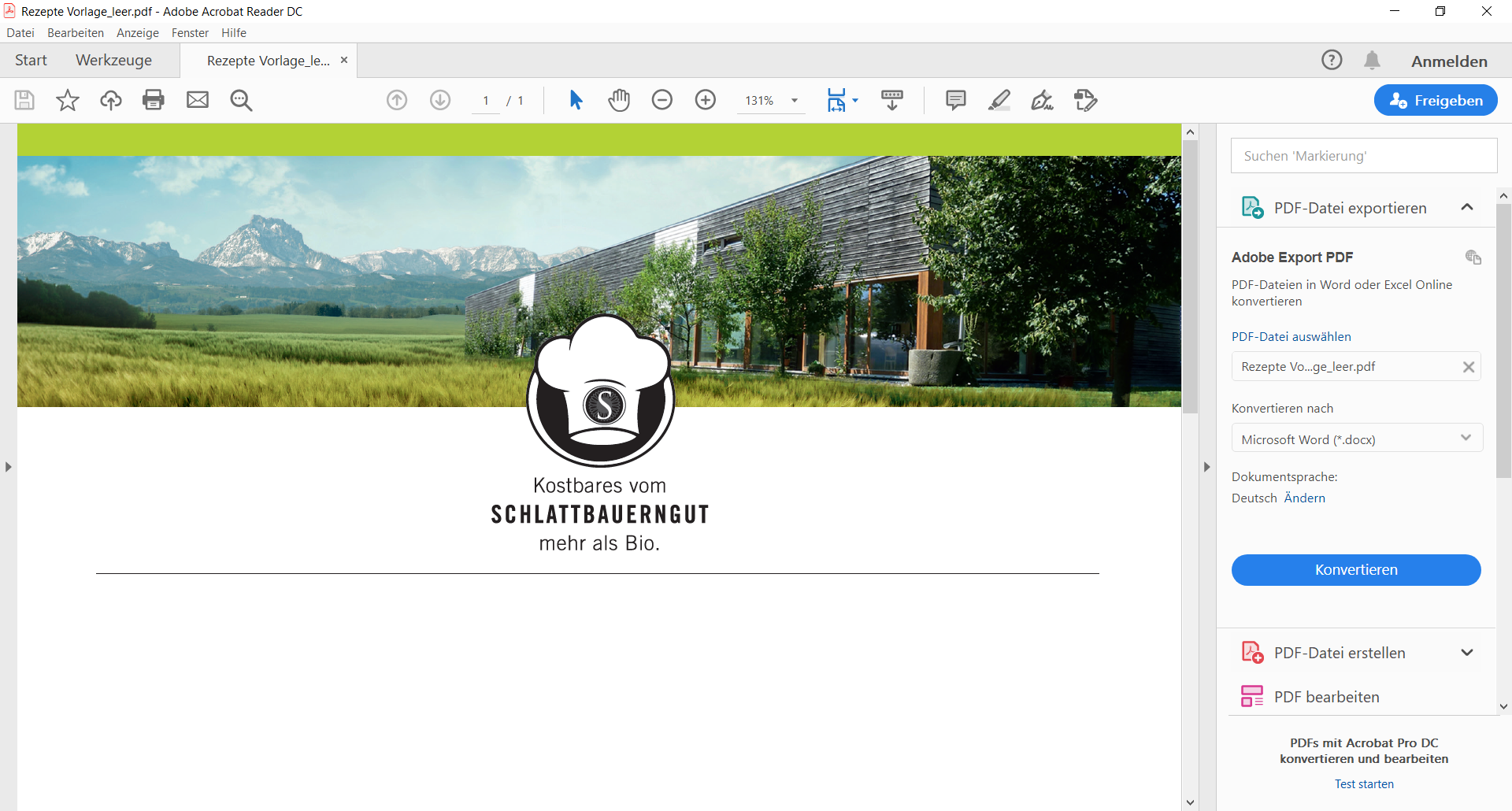 HummusZutaten:310g Kichererbsen20 g Tahini (Sesampaste)2 EL Bio-Rapsöl mit KorianderSaft einer halben Zitroneetwas WasserSalzPfeffer Zubereitung:
Kichererbsen und Tahini in eine Schüssel geben und pürieren. Während des Pürierens abwechselnd Bio-Rapsöl mit Koriander und das Wasser hinzugeben, bis eine sämige Masse entsteht.Am Schluss den Zitronensaft hinzugeben und mit Salz und Pfeffer würzen.Den Hummus danach mindestens für 2-3 Stunden im Kühlschrank ziehen lassen.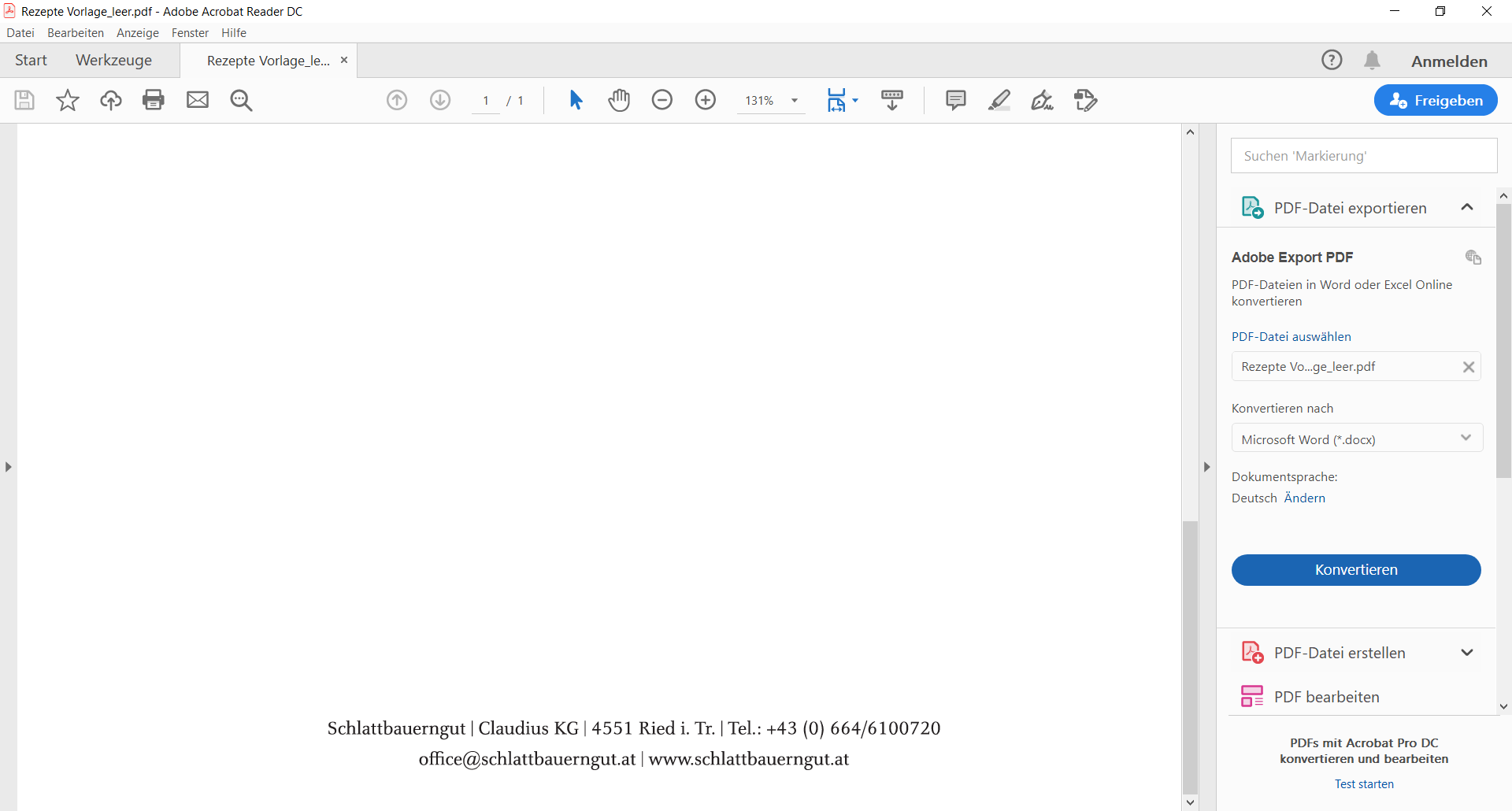 